Καινοτόμο πρόγραμμα: "Στα χνάρια του Βανγκόγκ"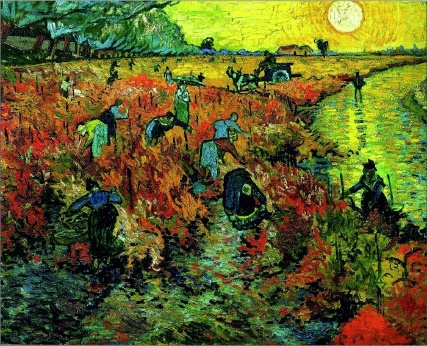  6η Ενασχόληση: Το κόκκινο αμπέλι1η Δραστηριότητα: Ζωγραφίζουμε τον δικό μας πίνακα